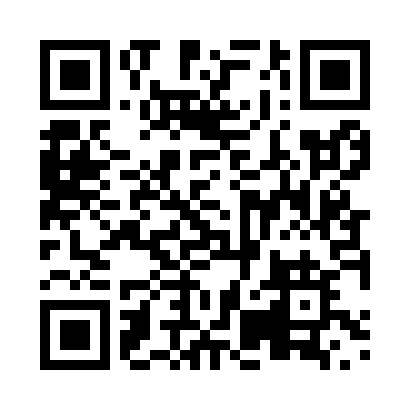 Prayer times for Craigmont, Ontario, CanadaWed 1 May 2024 - Fri 31 May 2024High Latitude Method: Angle Based RulePrayer Calculation Method: Islamic Society of North AmericaAsar Calculation Method: HanafiPrayer times provided by https://www.salahtimes.comDateDayFajrSunriseDhuhrAsrMaghribIsha1Wed4:235:581:086:088:189:532Thu4:215:571:076:098:199:553Fri4:195:551:076:108:209:574Sat4:175:541:076:118:219:585Sun4:155:531:076:118:2310:006Mon4:135:511:076:128:2410:027Tue4:115:501:076:138:2510:048Wed4:095:481:076:138:2610:069Thu4:085:471:076:148:2710:0710Fri4:065:461:076:158:2910:0911Sat4:045:451:076:168:3010:1112Sun4:025:431:076:168:3110:1313Mon4:005:421:076:178:3210:1414Tue3:595:411:076:188:3310:1615Wed3:575:401:076:188:3410:1816Thu3:555:391:076:198:3610:2017Fri3:535:381:076:208:3710:2118Sat3:525:371:076:208:3810:2319Sun3:505:361:076:218:3910:2520Mon3:495:351:076:228:4010:2721Tue3:475:341:076:228:4110:2822Wed3:455:331:076:238:4210:3023Thu3:445:321:076:248:4310:3224Fri3:435:311:076:248:4410:3325Sat3:415:301:086:258:4510:3526Sun3:405:301:086:258:4610:3627Mon3:395:291:086:268:4710:3828Tue3:375:281:086:278:4810:3929Wed3:365:271:086:278:4910:4130Thu3:355:271:086:288:5010:4231Fri3:345:261:086:288:5110:44